Horsley Zone 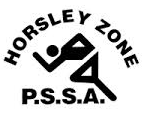 Boys Football Team 2019Coach: Nemanja BijelicSchool: Fairfield Heights Public SchoolThe SSW Carnival is to be held at Ireland Park, Memorial Drive, LiverpoolonTuesday 2nd AprilStudentSchoolSimoeon Isailovic GPKJustin CardozoGPKAmon MeleEPJack LehnerWSAiden HeckenbergKPGregory UzelacKPJaxon NewhamSZion MartinezSJustin MuscatSWMunib SmajicGPKBilly MillwoodKPUros Kos KPTristan ArrarteCCHLuka KosCCH